Рождественская игровая программа для детей “Рождественские потешки”. Опубликовано в рубрике Игровые программы, Календарные праздники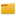 “Рождественские потешки” – игровая программа14-00 часов.1.Фанфары
2. Выход Клюковки и Сольки
3. ИГРА «Если праздник этот…»
4. Делаем фейерверк
5. Песня «В лесу родилась елочка»
6. Выход Ангела
7. Игра «Тихо падают снежинки»
8. Игра «Мы хорошие»
9. Вопросы про обычаи в Рождество
10. Разучиваем колядку
11. танцуем «Макарену»
12. Игра «Золотые ворота»
13. Загадки
14. Танец Утят
15. Играем в мяч
16. Игра «Плетень»
17. Игра «Раньше мы пойдем направо»
18. Вспоминаем волшебные предметы
19. Подарки от Ангела
20. Прощание артистов!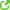 Музыка, Появляются Кукла Клюковка и Клоун Солька.Клюковка.
Добрый день, веселый час!
Рады снова видеть вас!
Всех поздравить с торжеством –
С новым Годом, с Рождеством!
Солька:
Пришли веселые деньки,
Горят на елке огоньки,
Повсюду слышно звонкий смех –
Настало время для потех!
Клюковка.
Для шуток и веселья,
Крутого настроения,
Для забавных колядок,
Таков рождественский порядок!
Солька:
Что такое Рождество?
Клюковка:
Это – чудо, волшебство!
Солька:
Развеселые колядки!
Клюковка:
Интересные загадки!ИГРА.Кл:. Если праздник этот плох, вы тогда ногою ТОП! (Топает)
С-ка.: А если праздник хороший, пусть все хлопают в ладоши!(Хлопает)
Кл.: Что такое Рождество? Огорчение одно!(Топает)
С-ка: Не права, Клюковка, ты! Это песни и стихи! (Хлопает в ладоши)
Кл: Это чудо к нам идет! (Хлопает)
С-ка: По домам сидит народ! (Топает)
Кл: Каждый счастье обретет! (Хлопает)
С-ка: Все дороги заметет! (Топает)
Кл: Будет светлым этот праздник! (Хлопает)
С-ка: На дворе мороз-проказник! (Топает)
Кл: Это санок быстрый бег! (Хлопает)
С-ка: Счастлив каждый человек! (Топает)
Кл: Это Ангел к нам идет! (Хлопает)
С-ка: Вести добрые несет! (Хлопает)
Клюковка:
Пора начинать веселье,
А Рождественский Ангел, на празднике еще не появился,
Наверное, по дороге заблудился!Солька:
Чтобы он дорогу отыскал
В этот светлый новогодний зал,
Подготовиться нужно
И встретить его дружно!Клюковка:
Предлагаю встретить его фейерверком! Вы согласны? Тогда давайте порепетируем.
Левая часть зала – фейерверк красного цвета, вы будете хлопать в ладоши. Средняя часть зала – фейерверк желтого цвета, вы будете громко топать ногами. А правая сторона зала – фейерверк синего цвета, вы будете кричать «Ура!». Приготовились! Красный! Синий! Желтый! А теперь все вместе!
Еще раз! Проводится ИГРА со зрителями.
Солька:
К встрече Ангела мы подготовились, остается только позвать его. А кто знает, как позвать Ангела? (дети предлагают)
Клюковка:
Веселой песенкой!
Будем петь все вместе: Давайте представим, как звери бы исполнили песню «В лесу родилась елочка»
Солька:
Мишка крепко спал в берлоге,
У него озябли ноги.
Он проснулся, заревел,
Громким голосом запел…
Дети, подражая медведю, грубо и глухо поют первый куплет песни «В лесу родилась елочка».
Клюковка:
Вот из норки вышла мышка
В своих сереньких штанишках,
Запищала, засвистела,
Очень тоненько запела….
Дети высоко и тоненько поют второй куплет. (Метель ей пела песенку)
Солька:
Вот в аквариуме рыбка
Напевает всем с улыбкой –
Очень тихо, еле слышно.
Ну и мы споем неслышно…
Дети поют шепотом следующий куплет. (Трусишка зайка серенький)
Клюковка:
Вот лошадка очень ловко
Звонко бьет своей подковкой.
Заскакала, заплясала,
Очень весело заржала…
Дети отрывисто поют следующий куплет. (Везет лошадка дровенки..)
Солька:
Все медведи, рыбки, мишки,
Все девчонки и мальчишки
Сразу песню поддержали,
Очень громко закричали…
Дети громко и весело поют последний куплет. (Теперь она нарядная…)
Клюковка:
В целом мире торжество –
Наступило Рождество!
Жить вам, поживать,
Добрую славу наживать!
И Ангела фейерверком встречать!Солька:
Красный! Синий! Желтый!…Под музыку входит Ангел.Ангел.
Много здесь ребят собралось.
Долго к вам я добиралась,
Из страны далекой,
По дороге, по широкой,
По заснеженным полям
Я спешу, ребята, к вам.
С Новым годом поздравляю
Счастья, радости желаю,
Всем улыбок и добра
Накануне Рождества!Клюковка:
Добрый Ангел, мы тебя пока ждали, с ребятами немного поиграли. Понравился тебе наш фейерверк?Ангел:
Молодцы-озорники,
В глазах сияют огоньки.
Чтобы год прошел на славу,
Вспомним зимние забавы!
(говорит и показывает движения и просит детей повторять)
Тихо падают снежинки (Дети тихо хлопают в ладошки)
Дед Мороз морозит льдинки (Хлопают громко)
Намело большой сугроб.
В него – прыг-да-скок! (Прыгают)
Приготовили коньки,
Сделать «ласточку» смогли… (Показывают)
А теперь встаем на лыжи.
Можем мчаться до Парижа. (Двигаются к елке и обратно)
Продолжаем веселиться,
Нужно с горки прокатиться. (Встали паровозиком и побежали)
У кого замерзли ножки?
Разомните их немножко! (Прыжки на месте)Солька:
Сразу видно, что ребятки
Утром делают зарядку.
Знаю, учитесь на славу,
Бережете папу, маму.
Вы всегда во всем послушны,
Веселы и добродушны.
Верно, говорю, ребята,
Иль ошибся я когда-то?Ангел.
А теперь хочу узнать какие вы хорошие да пригожие. Я буду говорить предложение, те, кто справа от меня будут хором кричать «Мы хорошие», а те, кто слева «Мы пригожие».
Одна сторона кричит « Мы Хорошие», другая отвечает « Мы Пригожие»
Кингисеппские детишки
Никогда не портят книжки… (Ребята кричат)
Не сидят они без дела.
Про себя нам скажут смело… (Ребята кричат)
О друзьях не забывают
И в беде им помогают… (Ребята кричат)
Чистят зубы тщательно
И во всем старательны… (Ребята кричат)
Не рисуют на заборе,
Не ломают парты в школе… (Ребята кричат)
Не лентяи, не зануды,
Моют за собой посуду… (Ребята кричат)
В дневники смотреть приятно.
Так какие вы, ребята?.. (Ребята кричат)Клюковка:
Вот пришел к нам Новый год
Шумный и веселый,
Он удачу принесет
В города и села.Солька:
Свет рождественской звезды
Дарит праздник снова,
Поздравляем от души
С Рождеством Христовым!
Ребята, а кто из вас знает, какие народные обычаи связаны с Рождеством?
(если в зале никто не нашелся, что ответить, называем обычаи)
В старину на Рождество колядовали – ходили ряженые по домам, пели песни-колядки, просили угощения. Это был целый спектакль. Обычно ряженые изображали животных. Тут тебе и медведь, и коза, и волк и даже черт.Ангел:
Колядую, колядую
Я зайду в избу любую.
Попрошу хозяйку
Сладостей давай-ка.
И печенья, и конфет,
И с орехами щербет,
И халву, и шоколад,
Пастилу и мармелад,
Вкусное пирожное,
Сладкое мороженое.
Друг друга будем угощать
А хозяев добрым словом поминать!Воробушек летит,
Хвостиком вертит,
А вы, люди, знайте,
Столы застилайте,
Гостей принимайте,
Рождество встречайте!Коляда, коляда,
Ты подай пирога,
Или хлеба ломтину,
Или денег полтину,
Выноси скорей,
Не морозь детей.
Не дашь мне ватрушки –
Получишь по макушке!
Не дашь пирога –
Уведу корову за рога.Клюковка:
А еще в рождественскую ночь играли в снежки, катались на санях с горки, пели веселые песни и плясали.Ангел:
Ну тогда, давайте спляшем мой любимый танец?Солька:
Ну что ребята, уважим нашего Ангела, станцуем его любимый танец? А какой у него любимый танец знаете? Это веселый танец Макарена! Становимся все (и взрослые) в хоровод. Движения танца, напомню для тех, кто забыл:
«Раз» – правую руку вытянуть вперед.
«Два» – левую руку вытянуть вперед.
«Три» – правую руку на левое плечо.
«Четыре» – левую руку на правое плечо.
«Пять» – правую руку за голову.
«Шесть» – левую руку за голову.
«Семь» – правую руку на правое бедро.
«Восемь» – левую руку на левое бедро. И повиляли попами.Танец.Клюковка:
А теперь усложняем задачу. Делимся на пары, поворачиваемся спинами друг к другу и танцуем еще раз.Солька:
А я знаю одну хорошую старинную игру. «Золотые ворота» называется. Давайте с ребятами поиграем!Ангел:
Ну-ка, ну-ка расскажи,
Как играть, покажи!Солька:
В игре «Золотые ворота» двое игроков встают друг напротив друга и, взявшись за руки, поднимают руки вверх. Получаются «воротики». Остальные дети встают друг за другом и кладут руки на плечи идущему впереди либо просто берутся за руки. Получившаяся цепочка должна пройти под воротами.
«Воротики» произносят:
Все вместе:
Золотые ворота
Пропускают не всегда!
Первый раз прощается,
Второй раз запрещается,
А на третий раз
Не пропустим вас!
После этих слов «воротики» резко опускают руки, и те дети, которые оказались пойманными, тоже становятся «воротиками». Постепенно количество «ворот» увеличивается, а цепочка уменьшается. Игра заканчивается, когда все дети становятся «воротами».
(играют «Золотые ворота»)
Ангел:
Клюковка, Солька, как вы думаете, кто смышленее — девчонки или мальчишки?Солька: Конечно, мальчишки!Ангел:
А я думаю, и те и другие.Клюковка:
А давайте устроим им состязание на сообразительность — проведем конкурс загадок.Ангел.
Меня хлопали лопатой,
Меня сделали горбатой,
Меня били, колотили!
Ледяной водой облили,
И скатились все потом
С моего горба гуртом.
(Горка)Солька:
Есть, ребята, у меня
Два серебряных коня,
Езжу сразу на обоих.
Что за кони у меня?
(Коньки)Клюковка:
Бегут по дорожке
Доски да ножки.
(Лыжи)Солька:
Под гору — лечу,
В гору — тащу.
(Санки)Ангел:
Что за нелепый человек
Пробрался в двадцать первый век?
Морковка — нос, в руке — метла,
Боится солнца и тепла.
(Снеговик)Клюковка:
Только выпали снежинки,
Побежал я по тропинке,
А за мной они бегут,
Весь маршрут мой выдают. (Следы на снегу)Солька:
Морковка бела
Всю зиму росла.
Солнышко пригрело —
Всю морковку съело. (Сосулька).Ангел:
Я модница такая, что всем на удивленье!
Люблю я бусы, блёстки – любые украшенья.
Но на мою, поверьте, великую беду
Наряд мне одевают всего лишь раз в году.
(Новогодняя елка)Солька:
Дунул ветер, и мороз
Снег нам с севера принёс.
Только вот с тех самых пор
На стекле моём … (узор)Клюковка:
А вот отгадайте мою новогоднюю загадку.
Танец есть один веселый,
Он для тех, кто ходит в школу,
И для тех, кто ходит в сад,
Да и взрослый танцу рад.
Называется тот танец –
Танец маленьких утят.(танцуют под музыку «Танец маленьких утят»)Ангел.
Хорошо повеселились!
А теперь хочу я знать,
Кто умеет в мяч играть?Солька:
Делимся на две команды. Первые игроки в каждой шеренге держат в руках по мячу. По команде «Внимание, марш!» игроки начинают передавать мяч над головой (под ногами)от начала в конец шеренги. Замыкающие строй игроки, получив мяч, бегут и становятся первыми в своих шеренгах, после чего игроки снова, начинают передавать мяч от одного к другому в конец строя. Когда игрок, начинавший игру (гонку мячей), окажется последним, то, получив мяч, он должен пробежать вперед вдоль своей шеренги, стать первым в ней и поднять мяч над головой.
Побеждает команда, сумевшая быстрее закончить гонку мяча.Клюковка:
А команда проигравшая, будут у нас зайки и спляшут нам танец в присядку.Играют, проигравшие пляшут барыню.Ангел.
Мы попели, поплясали,
Что, ребятки, не устали?
Ну, тогда я предлагаю
Мы в «Плетень» сейчас сыграем!Клюковка:
Плетень. В игре участвуют две команды. Дети встают в шеренги напротив друг друга и учатся плести плетень. Для этого скрещивают руки перед собой и соединяют правую руку с левой рукой соседа слева, а левую – с правой рукой соседа справа. Обе шеренги, опустив руки, идут навстречу друг другу со словами:Раз, два. три, четыре,
Выполнять должны приказ.
Нет, конечно, в целом мире
Дружбы лучше, чем у нас!Шеренги сходятся в центре и кланяются друг другу.
Затем звучит быстрая музыка, и все дети начинают плясать. Как только музыка смолкает, все участники должны вернуться на свои места в свои шеренги. Шеренга, которая построится первой, выигрывает.Солька.
Не спешите расходиться,
Будем дальше веселиться.
Называется забава -
«Раньше мы пойдем направо…»
Встанем дружно в хоровод,
Повторяй за мной, народ!Все встают в хоровод и повторяют движения за словами.
Все вместе:
Раньше мы пойдем направо. Раз, два, три!
А потом пойдем налево. Раз, два, три!
Все в кружочек соберемся. Раз, два, три!
А потом мы разойдемся. Раз, два, три!
Все тихонечко присядем. Раз, два, три!
И немножечко приляжем. Раз, два, три!
Все похлопаем в ладошки. Раз, два, три!
Попляшите наши ножки. Раз, два, три!(Здесь звучит любая веселая музыка и все пляшут.)Ангел.
Наступает Рождество,
В дом приходит волшебство.
Надо только загадать –
Сказки будут оживать.Клюковка:
Сейчас мы посмотрим, кто вспомнит больше всех волшебных предметов из сказок. Кто вспомнил, выходи в центр и громко называй.
(подсказки: скатерть-самобранка, сапоги-скороходы, ковер-самолет, меч-кладенец, ступа Бабы Яги, избушка на курьих ножках, шапка-невидимка, палочка-выручалочка, волшебная палочка, волшебная дудочка, молодильные яблоки, гребешок, волшебный клубок и тд.)Детям вручают подарки от Ангела!Солька.
Ничего нет интересней,
Чем в такой вот день чудесный,
Зимней праздничной порой
Повстречаться с детворой.
С Новым годом их поздравить,
Рождество повсюду славить!Клюковка.
Вам, друзья, желаю счастья,
Теплого, лучистого!
Ангел отведет ненастье
Пусть крылами чистыми!
Чтобы было васильковым
Небо, а не пасмурным,
Это Рождество — веселым,
Ну а жизнь — прекрасною!Ангел.
У нарядной елки пела детвора,
Но прощаться с вами нам пришла пора.
До свиданья, дети, веселых вам потех!
С Новым Годом, с Рождеством
Поздравляю всех, всех, всех!Дополнительные наброск (по желанию).Я желаю новых сил, удачи,
В Новый год и в Рождество!
Пусть всегда Вас в жизни ожидают
Только радость, счастье и добро!
Пусть друзей, знакомых будет много,
В твоем жизненном пути!
И удачной будет пусть всегда дорога,
И успехи только ждут пусть впереди!С Рождеством Вас поздравляем
И конечно же желаем:
Вьюга пусть на целый год,
Вам здоровья наметет,
Ветер выдует все хвори
На холодное подворье.
Снег пусть искрами кружится,
Чтоб светлели ваши лица,
А лукавая луна
В ночь любви лишит вас сна.
Пусть одна из ярких звезд
Даст талантам вашим рост,
Вашу мысль поднимет ввысь!
Пусть друзья украсят жизнь!Вот и снова Рождество -
Сил небесных торжество:
В этот день Христос пришел,
Чтоб спасти наш мир от зол.
Слава вечная Ему,
Побеждающему тьму.
Поздравляем всей душой
С этой радостью большой!Я сердечно поздравляю
С Рождеством всех вас!
Счастья искренне желаю
В этот светлый час!
Пусть Вас озарит сиянье
С звездной высоты
И исполнятся желанья,
Планы и мечты.
Пусть нежданная удача
Взбудоражит кровь.
И конечно, много значат
Дружба и любовь!Ангел.
Молодцы, много сказок знаете! А сейчас, чтобы нам к следующей игре перейти, придется перебраться через непроходимое сказочное болото. Нужно перепрыгнуть с кочки на кочку. На полу разложены газеты – это кочки. Прыгнул на одну кочку, громко назови слово СНЕГ. Прыгнул на другую – громко назови слово, производное от слова СНЕГ. Например, снежинка. Не придумал слова – проиграл, выходи из болота. Не участвуешь в следующей игре.
(игра в «Кочки». Слова СНЕГ, ЛЕД, ВОДА,ОГОНЬ) – пол скользкий!Клоун Солька:
Те ребята, кто перебрался через болото, с вами мы поиграем в «Тpынцы-бpынцы, бубенцы». Оному участнику завязываем глаза. Встаем вокруг него. Произносим:
Тpынцы-бpынцы, бубенцы.
Раззвонились удальцы:
Диги-диги-диги-дон,
Отгадай, откуда звон!»
После этих слов «жмуpка» должен по звуку бубенца догадаться и поймать увеpтывающегося от него участника с бубенцом. Когда участник с бубенцом пойман, он становится «жмуркой», а предыдущий «жмурка» превращается в обычного игрока.Когда снега укроют землю,
И Рождество наступит вновь,
Бокал за счастье поднимите,
За мир, за дружбу, за любовь!
И чтоб без горя и сомнений
Прожить Вам много светлых дней!
Сберечь уют, покой семейный
И уважение друзей!Глубже в небе синева,
Ярче вспыхнула звезда…
Приходила Коляда
Накануне Рождества.
По сугробам снеговым
Шла, смеясь и веселясь,
И к знакомым и чужим
Под окошками стучась.
А за старой Колядой
Колядовщики пришли,
Встали шумною толпой,
Песню звонко повели:
“Уродилась Коляда
Накануне Рождества…”
Светит яркая звезда,
Глубже в небе синева…Ночь. Мороз. Сверкают звезды
С высоты небес.
Весь в снегу, как в горностаях,
Дремлет тихий лес.
Тишина вокруг. Поляна
Спит в объятьях сна,
Из-за леса выплывает
На дозор луна.
Звезды гаснут. С неба льются
Бледные лучи,
Заискрился снег морозный
Серебром парчи.
Широко раскинув ветви
В шубе снеговой,
Посреди поляны елка
Ввысь ушла стрелой.
На красавицу лесную
Лунный свет упал,
И огнями лед кристаллов
В ветках заиграл.
Бриллиантовые нити
В хвое заплелись,
Изумруды и рубины
На снегу зажглись.
Ясной звездочкой у елки
Светится глава…
Наступает день великий
Праздник Рождества!Снежинки в белом вальсе спускаются с небес,
И одеялом снежным укрылся сонный лес.
Сегодня отовсюду струится волшебство,
И это происходит всегда на Рождество.
Таинственною сказкой окутана земля,
Под снежным одеялом спят реки и поля.
Сегодня ты тихонько желанье загадай,
Его храни под сердцем и часто повторяй.
Ведь в этот чудный вечер хрустящей красоты
Свершаются все самые заветные мечты!!!СН.
А как гудит паровозик? Как шумят вагончики?
Д.М.
Все встаем в паровозик, занимаем места в вагончиках. Все заняли места? Ту-ту! Помашите родителям! Поехали! (под музыку)
СН.
Стоп! Первая станция «Попрыгушкино». Кто выше прыгнет!
Д.М.
По вагонам! Поезд отправляется ту-ту! (под музыку)
СН.
Стоп! Станция «Приседушкино». Сели-встали, сели- встали, сели-встали.
Д.М.
По вагонам! Заняли места! Ту-ту! (под музыку)
СН.
Стоп! А эта станция называется «Себя за нос ущипнушкино». Ущипнули себя за нос… А теперь погладили себя по голове и дружно сказали: «Ай да, мы, ай да молодцы»!
Д.М.
Быстро, быстро, по вагонам! Поехали, ту-ту!
СН.
Стоп! Поезд прибыл на конечную станцию!Клоун Солька:
А знаете ли вы, ребята про такую старинную русскую игру “Шёл козёл дорогою”?
Давайте поиграем. Я спою вам песенку:
Шел козёл дорогою,
Дорогою широкою,
Нашел козу безрогую,
Безрогую козу.
Давай, коза, попрыгаем,
Попрыгаем, попрыгаем,
Тоску-печаль размыкаем,
Размыкаем печаль.
Выходит один игрок. Под песенку бегает вприпрыжку. На словах «Нашел козу безрогую» выбирает себе пару. Под песенку один играющий бегает вприпрыжку. Взявшись за руки, бегают вприпрыжку уже вдвоём на слова песенки : “Давай с тобой попрыгаем…, размыкаем печаль.” Запевают снова, пара расходится и каждый для себя выбирает другого играющего. Бегающих под песенку оказывается уже две пары. Дети расстаются снова и каждый из них приглашает новых ребят для парной “прогулки”. Количество играющих пар разрастается и постепенно все присутствующие вовлекаются в игру.